CrimeViolent crimes consist of murder, rape, robbery, assault, property crime, burglary, larceny, and motor theft. Crimes often influence the safety and wellbeing of a community.DR37747Health ImpactsIncreased risk of:InjuryDepressionPost traumatic stress disorder (PTSD)DeathNegative perceptions of neighborhood safetySource: WHO World Report on Violence and Health 2002ComparisonViolent Crime, Marion Co. vs. other locations, 2016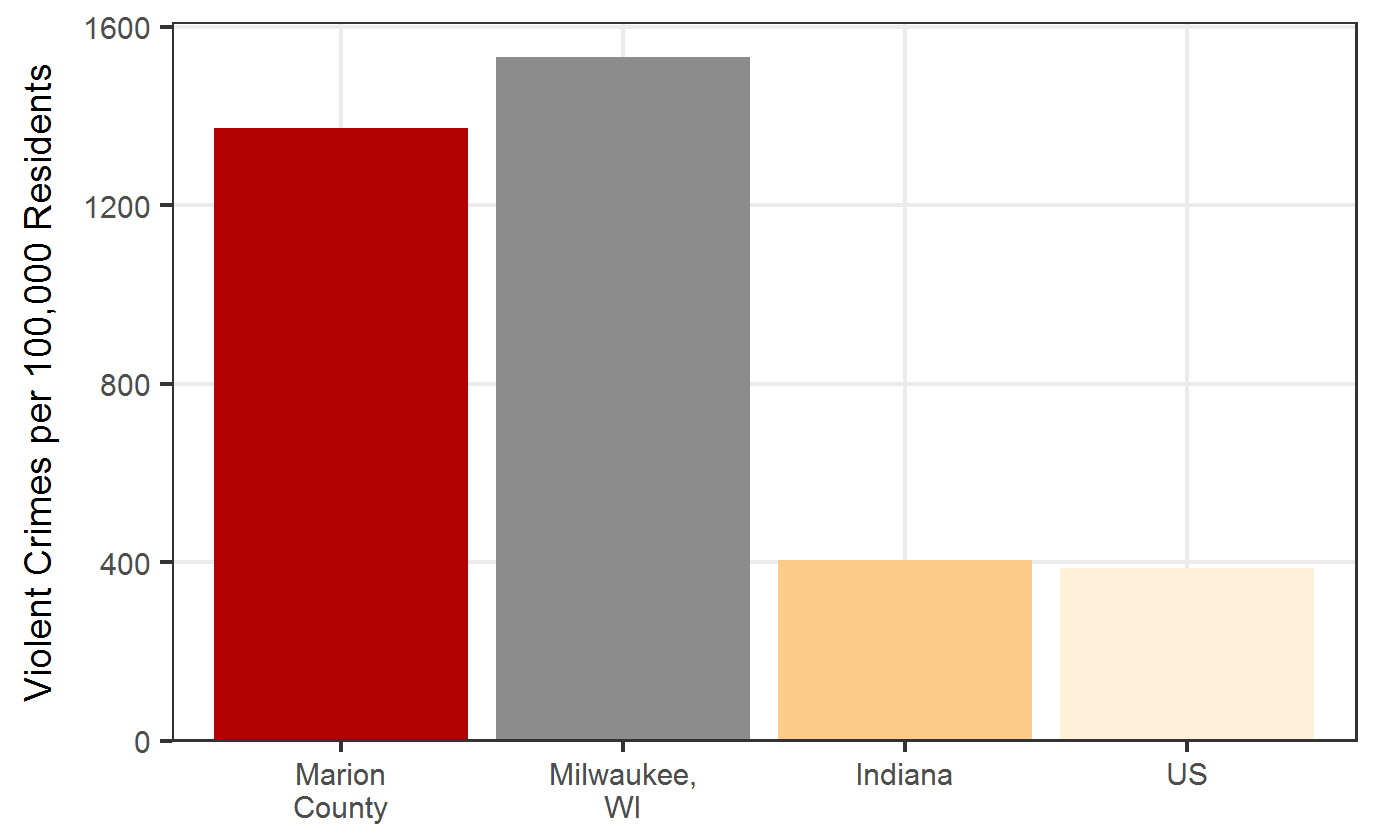 Source: FBI NIBRSTreatmentCommunity buildingEnhancing community resourcesImprove community infrastructure Reduce social stressors (e.g. poverty)Source: WHO World Report on Violence and Health 2002ComparisonViolent Crime, Marion Co. vs. other locations, 2016Source: FBI NIBRSTreatmentCommunity buildingEnhancing community resourcesImprove community infrastructure Reduce social stressors (e.g. poverty)Source: WHO World Report on Violence and Health 2002TrendMarion Co. Violent Crimes, 2012-2016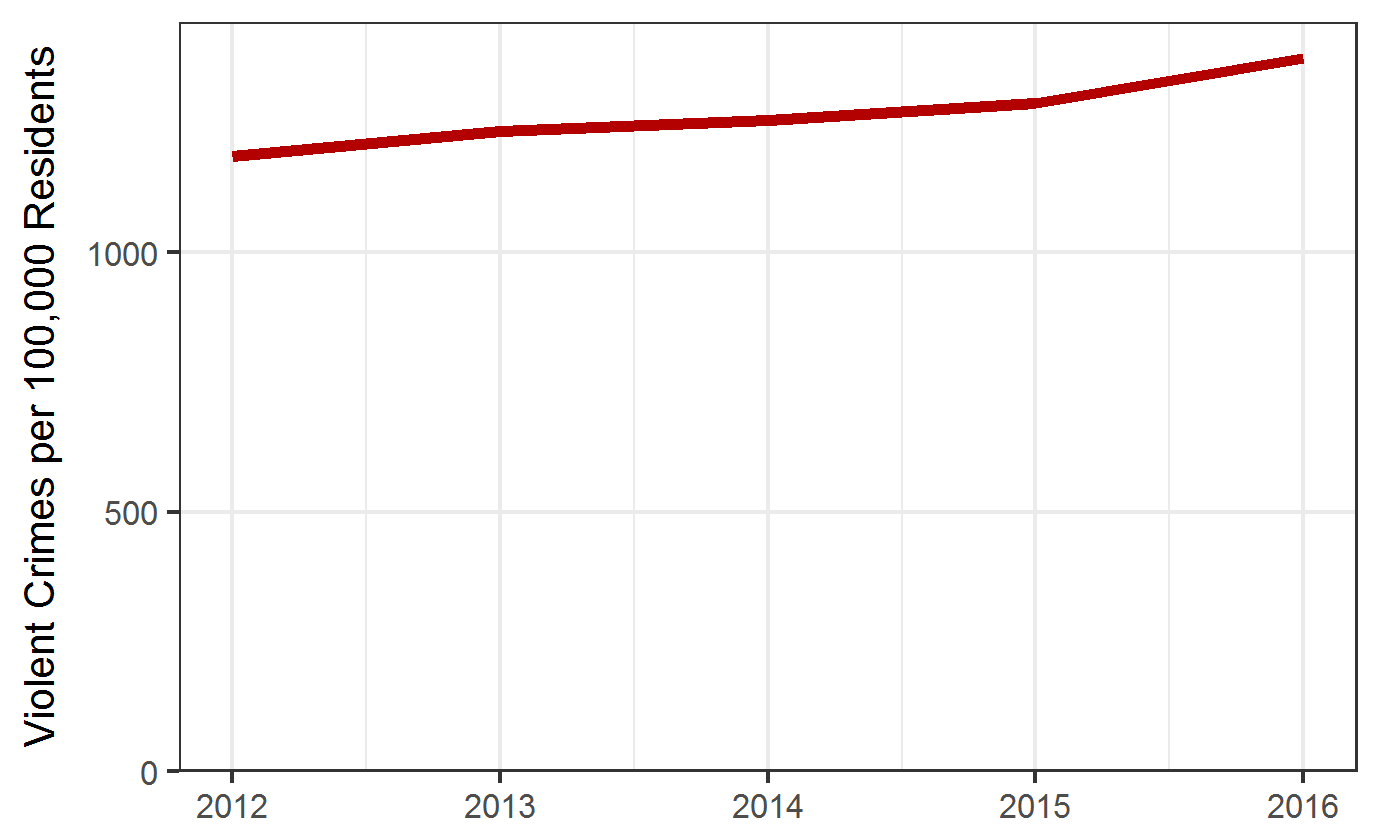 Source: FBI NIBRSRisk FactorsRisk FactorsRisk FactorsRisk FactorsPersonal Risk factors Past violent behaviorsUse and abuse of alcohol or drugsBullying Source: New York State Office of Mental HealthPersonal Risk factors Past violent behaviorsUse and abuse of alcohol or drugsBullying Source: New York State Office of Mental HealthEnvironmental and Community Risk Factors Economic disadvantageCommunity disorganizationAccess to guns or other weaponsSource: New York State Office of Mental HealthEnvironmental and Community Risk Factors Economic disadvantageCommunity disorganizationAccess to guns or other weaponsSource: New York State Office of Mental HealthEquityEquityEquityEquityPerceptions of Safety by RaceBlacks may be slightly more likely than Whites and Latinos to consider their neighborhood unsafe. Uncertain Neighborhood Safety by Race, Marion Co. 2018Source: 2018 Marion County Community Health Assessment SurveyUncertain Neighborhood Safety by Race, Marion Co. 2018Source: 2018 Marion County Community Health Assessment SurveyUncertain Neighborhood Safety by Race, Marion Co. 2018Source: 2018 Marion County Community Health Assessment SurveyUncertain Neighborhood Safety by Gender, Marion Co. 2018Source: 2018 Marion County Community Health Assessment SurveyUncertain Neighborhood Safety by Gender, Marion Co. 2018Source: 2018 Marion County Community Health Assessment SurveyUncertain Neighborhood Safety by Gender, Marion Co. 2018Source: 2018 Marion County Community Health Assessment SurveyPerceptions of Safety by GenderWomen may be slightly more likely than men to consider their neighborhood unsafe.